Наши игры. Тема: Одежда, обувь.Игры для обученияОдна из тем, которые мы изучаем с ребенком – это тема «Одежда. Обувь». Казалось бы, что там изучать? Показал малышу кофточки, носочки… Однако здесь есть с чем поиграть. Хочу поделиться с вами нашими играми.Подвижные игрыИгра «Кто во что одет». Для этой игры требуется несколько участников. Ведущий говорит: «Кто в красной майке, присядь», или «Кто в зеленых штанах, похлопай в ладоши». Игрок, чей цвет назвали, должен выполнить заданные действия.Хоровод. Дети водят хоровод, взрослый говорит:«По дорожке Маша шла,Маша тапочек нашла.Маша тапки примеряла,Чуть надела, захромала.Стала Маша выбирать,Кому тапочки отдать.Коле тапки хороши:- На, надень и попляши».Обувь передается тому, чье имя названо.Дорожки. Мы положили на пол несколько шарфиков – это были наши дорожки. И бегали, и прыгали по ним. Находили короткую-длинную дорожку, широкую-узкую.Домашняя одеждаДостаньте одежду из вашего шкафа. Разложите ее перед ребенком. Познакомьте малыша с названиями: воротник», «рукав», «рукава», «карман», «карманы», «пуговица», «пуговицы», «молния», «капюшон». Расскажите крохе, что бывает верхняя и нижняя одежда. Верхняя так названа, потому что мы носим ее сверху, нижняя – внизу, под одеждой. Посмотрите рисунки на одежде, поговорите о том, из чего она сделана. Называйте одновременно цвет одежды, считайте рукава, карманы, пуговицы. Расскажите ребенку о том, что такое сезонная одежда. Пусть угадает, в какое время года носят данную одежду (шапку, куртку – зимой, кепку, майку – летом).Игра «Костюмы»Нарисуйте отдельно детали костюма: кофточки и юбочки, майки и шорты, кофту и брюки. Главное, чтобы детали костюма были одного цвета, рисунка и т.д. (майка в красный горошек и шорты такие же). Перемешайте все детали. Попросите малыша подобрать правильно костюмы. Начинайте с 2-3 и постепенно усложняйте.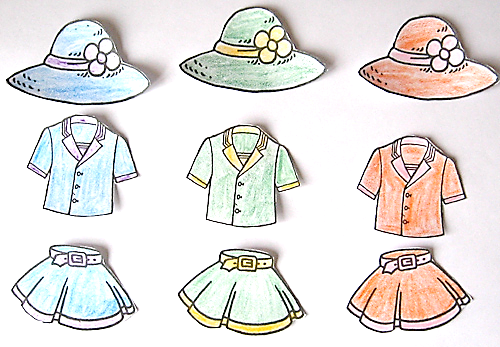 Игра «Найди пару»Достаньте разную обувь, которая есть в вашем доме. Разложите на полу, предложите ребенку отыскать пары. Если малыш легко справляется с заданием, рассортируйте обувь – с шнурками, с замочком, с застежкой и т.д.Еще один вариант игры – разложите перед малышом носочки, предложите ему отыскать пары. Чуть позже добавьте мамины носочки, пусть ребенок разберет не только по парам, но и отделит маленькие от больших.Поговорите с ребенком о том, что еще бывает парным: руки, ноги, уши, очки и т.д.Логические игры:Отделяем варежки от перчаток.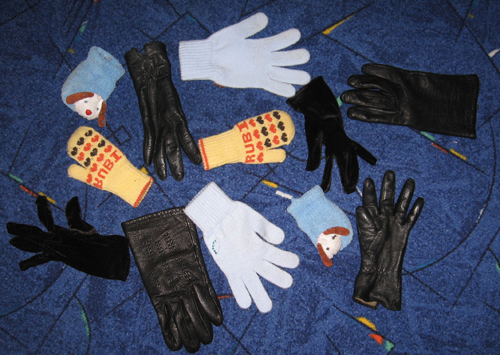 Сортируем одежду по принципу: большой, маленький, средний (подбираем брюки кукле из трех вариантов).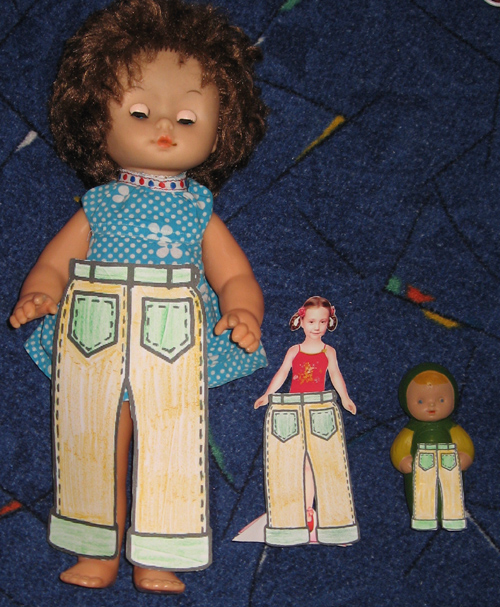 Сортируем по принципу: длинный, средний, короткий (шарф).Игра «Что лишнее?» – (куртка, юбка, свитер и ножницы).Игра «Продолжи ряд»Игра «Соединялки» (рисуем парную одежду, задача ребенка соединить одинаковую друг с другом).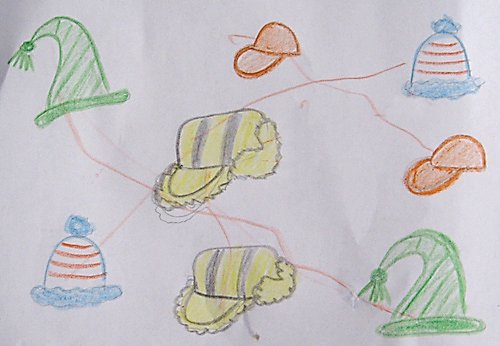 Пазлы – рисуем одежду, разрезаем на 3-4 части и готово.Считаем количество вещей в мешочках (рисуем несколько мешочков, каждый «наполняем», предложить ребенку разложить цифры в мешочки).Ищем тени к одежде.Игра «Единственное и множественное число». Называйте ребенку предмет в единственном числе, а он во множественном. Например: ботинок – ботинки.Игра «Что пропало?». Одежду или обувь разложите перед малышом. Уберите один – чего не хватает? Еще один вариант – поменять обувь местами – что изменилось?Игра «Что спряталось». Возьмите несколько шапок, под одной из них спрячьте любой предмет или игрушку. Пусть малыш попробует угадать, где она.АппликацииАппликации могут быть разнообразные. Мы делали вот такие аппликации с ребенком.РисуемНарисуйте одежду, но какую-либо деталь не дорисовывайте. Спросите малыша: «Чего не хватает?»Нарисуйте одежду без деталей, предложите ребенку их самому нарисовать. Например: нарисовали куртку, а ребенок дорисовывает пуговицы, карманы, воротник. Игра для детей старше 3х лет.Возьмите краски и ватную палочку. Макайте палочку в краску и  рисуйте точечки, полосочки на одежде.Развиваем моторикуИгра «Бахрома для шарфиков». Вырежьте полоски из бумаги, разрисуйте их. Предложите ребенку ножницами порезать бахрому (нарисуйте до какого предела) на концах шарфика.Игра «Профессии»Говорим о том, кто изготавливает и шьет одежду.Читаем стихи и сказки об одеждеИграем в лотоАртикуляционная гимнастика «Одежда»«Передаем эмоции»Передать эмоции: радость, удивление, восхищение и печаль.Показать: малыш радуется новой шубке, удивляется варежкам с мордочкой, восхищается новым костюмом мамы; печалится, нечаянно испачкав брючки.«Испачкали платье (брюки) и рассердили маму»Прижать ладони к ушам. Наклонять голову из стороны в сторону с сопротивлением рук, произнося: «Ай-ай-ай-ай!» Выразить смущение.«Застегивание и расстегивание молнии»Улыбнуться, крепко сомкнуть губы, удерживать их в таком положении под счет до «пяти» (застегнули молнию). Разомкнуть губы (расстегнули молнию).«Большие пуговицы и маленькие пуговки»Максимально округлить губы (большая пуговица), вытянуть губы узкой «трубочкой» (маленькая пуговка).«Иголочка»Вытянуть «острый» язык как можно дальше изо рта и удерживать его в таком положении (под счет до «пяти-шести»).«Воротник с широкими и острыми краями»Чередовать положения «широкого» и «узкого» языка. Положить «широкий» язык на нижнюю губу («круглый воротничок»). Вытянуть «острый» язык — «воротничок с острыми краями».«Строчка»Кончик языка «иголочкой» ритмично касается верхней губы, начиная с уголка рта.